Gmina Wschowa                                                          Sygnatura sprawy:RZP.271.25.2022Rynek 1 67-400 Wschowa 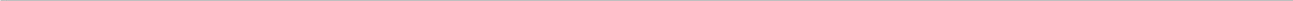 Załącznik nr 5 do SWZ……………………………………….……………………………………….…………………………………..……(pełna nazwa, adres, NIP, REGON)WYKAZ WYKONANYCH DOSTAW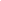 Przystępując do postępowania o udzielenie zamówienia publicznego prowadzonego w trybie podstawowym pn.: „Zakup, dostawa i montaż 6 totemów multimedialnych w ramach projektu „Multimedialna Ścieżka Turystyczna – na tropie wschowskich zabytków (II)”przedkładam/my wykaz wykonanych dostaw w zakresie niezbędnym do wykazania spełnienia warunku udziału w postępowaniu, o którym mowa w Rozdziale V ust. 2 pkt 4) lit. a) SWZ:UWAGA:Dane w kolumnach nr 1, 2, 3, 4 należy wypełnić w taki sposób, aby Zamawiający na podstawie wskazanych informacji był w stanie ocenić, czy wskazana dostawa potwierdza spełnianie przez Wykonawcę warunku udziału w postępowaniu, określonego w Rozdziale V ust.2 pkt 4 lit. a)  SWZ.W załączeniu należy dołączyć dowody, o których mowa w Rozdziale VII ust. 7 pkt 1) lit. a) SWZ, dotyczące wskazanych dostaw, określające, czy te dostawy zostały wykonane należycie. ……………………………..…………, dnia ……………….. 2022 r.Nr Opis wykonanych zamówień potwierdzających spełnienie wymagań ZamawiającegoWartość dostawy wraz montażem bruttoData wykonania(dd/mm/rr)Odbiorca/podmiotNazwa i adres siedziby12341.2.